О внесении изменения в постановление администрации муниципального образования Соль-Илецкий городской округ от 14.01.2016 № 13-п «О комиссии по предупреждению и ликвидации чрезвычайных ситуаций и обеспечению пожарной безопасности муниципального образования Соль-Илецкий городской округ»В соответствии с Федеральным законом от 06.10.2003 № 131-ФЗ «Об общих принципах организации местного самоуправления в Российской Федерации», Уставом муниципального образования Соль-Илецкий городской округ постановляю:1. Внести изменение в постановление администрации муниципального образования Соль-Илецкий городской округ от 14.01.2016 № 13-п «О комиссии по предупреждению и ликвидации чрезвычайных ситуаций и обеспечению пожарной безопасности муниципального образования Соль-Илецкий городской округ» (в редакции постановления администрации муниципального образования Соль-Илецкий городской округ от 21.12.2021 № 2772-п):1.1. Приложение № 1 к постановлению администрации муниципального образования Соль-Илецкий городской округ от 14.01.2016 № 13-п «О комиссии по предупреждению и ликвидации чрезвычайных ситуаций и обеспечению пожарной безопасности муниципального образования Соль-Илецкий городской округ» изложить в новой редакции согласно приложению к настоящему постановлению.2. Контроль за исполнением данного постановления возложить на исполняющего обязанности заместителя главы администрации муниципального образования Соль-Илецкий городской округ – руководителя аппарата Романова А.Е.3. Постановление вступает в силу после его подписания.Глава муниципального образованияСоль-Илецкий городской округ                                                  В.И. ДубровинРазослано: Прокуратура Соль-Илецкого района, отдел по делам ГО, ПБ и ЧС, организационный отдел, членам КЧС и ОПБ, в дело.Приложениек постановлению администрацииСоль-Илецкого городского округаот 18.02.2022 № 286-пПриложение № 1к постановлению администрацииСоль-Илецкого городского округа14.01.2016 № 13-пСостав комиссиипо предупреждению и ликвидации чрезвычайных ситуацийи обеспечению пожарной безопасности муниципального образованияСоль-Илецкий городской округ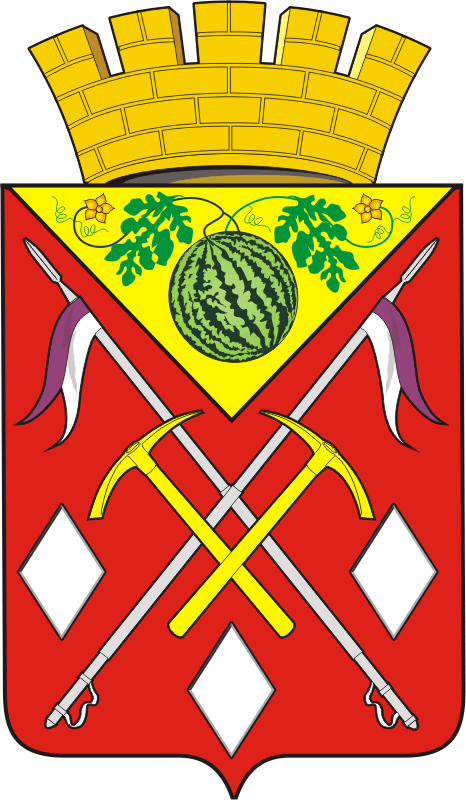 АДМИНИСТРАЦИЯМУНИЦИПАЛЬНОГО ОБРАЗОВАНИЯСОЛЬ-ИЛЕЦКИЙГОРОДСКОЙ ОКРУГОРЕНБУРГСКОЙ ОБЛАСТИПОСТАНОВЛЕНИЕ18.02.2022 № 286-п№ п/пФИОДолжностьДолжность1ДубровинВладимир ИвановичПредседатель комиссии – глава муниципального образования Соль-Илецкий городской округПредседатель комиссии – глава муниципального образования Соль-Илецкий городской округ2ПолосухинВладимир НиколаевичПервый заместитель председателя комиссии – первый заместитель главы администрации муниципального образования Соль-Илецкий городской округ – заместитель главы администрации городского округа по строительству, транспорту, благоустройству и ЖКХПервый заместитель председателя комиссии – первый заместитель главы администрации муниципального образования Соль-Илецкий городской округ – заместитель главы администрации городского округа по строительству, транспорту, благоустройству и ЖКХ3РомановАлександр ЕфремовичЗаместитель председателя комиссии – исполняющий обязанности заместителя главы администрации муниципального образования Соль-Илецкий городской округ – руководитель аппаратаЗаместитель председателя комиссии – исполняющий обязанности заместителя главы администрации муниципального образования Соль-Илецкий городской округ – руководитель аппарата4ПодковыроваЮлия ВалентиновнаЗаместитель председателя комиссии – исполняющий обязанности заместителя главы администрации муниципального образования Соль-Илецкий городской округ по экономике, бюджетным отношениям и инвестиционной политикеЗаместитель председателя комиссии – исполняющий обязанности заместителя главы администрации муниципального образования Соль-Илецкий городской округ по экономике, бюджетным отношениям и инвестиционной политике5ЮртаевАлександр НиколаевичЗаместитель председателя комиссии – начальник 6 ПСЧ 9 ПСО ФПС ГПС ГУ МЧС России по Оренбургской области, капитан внутренней службы (по согласованию)Заместитель председателя комиссии – начальник 6 ПСЧ 9 ПСО ФПС ГПС ГУ МЧС России по Оренбургской области, капитан внутренней службы (по согласованию)6ВахнинВладимир ЮрьевичЗаместитель председателя комиссии – заместителя главы администрации Соль-Илецкого городского округа – начальник управления сельского хозяйстваЗаместитель председателя комиссии – заместителя главы администрации Соль-Илецкого городского округа – начальник управления сельского хозяйства7АбземиловРифат РенатовичСекретарь комиссии – начальник отдела по делам ГО, ПБ и ЧС администрации муниципального образования Соль-Илецкий городской округСекретарь комиссии – начальник отдела по делам ГО, ПБ и ЧС администрации муниципального образования Соль-Илецкий городской округЧлены комиссии:Члены комиссии:Члены комиссии:Члены комиссии:8МарковскаяВиктория ЮрьевнаМарковскаяВиктория ЮрьевнаНачальник отдела культуры администрации муниципального образования Соль-Илецкий городской округ9НемичВалентин МихайловичНемичВалентин МихайловичНачальник организационного отдела администрации муниципального образования Соль-Илецкий городской округ10КуницкаяЗинаида НиколаевнаКуницкаяЗинаида НиколаевнаНачальник управления по организации работы с территориальными отделами администрации муниципального образования Соль-Илецкий городской округ11БеляковИгорь ИвановичБеляковИгорь ИвановичНачальник Соль-Илецкого ДУ ГУП «Оренбургремдорстрой» (по согласованию)12ЖумагалиеваСанди АйткалиевнаЖумагалиеваСанди АйткалиевнаВедущий специалист ЦТО Управления Роспотребнадзора по Оренбургской области (по согласованию)13НельгаИгорь ИвановичНельгаИгорь ИвановичНачальник ОМВД России по Соль-Илецкому городскому округу, подполковник полиции (по согласованию)14ВдовкинВячеслав ПетровичВдовкинВячеслав ПетровичИсполняющий обязанности директора Соль-Илецкого ММПП ЖКХ15ГвоздевСергей СтепановичГвоздевСергей СтепановичНачальник Соль-Илецкого РУЭС ГУП «Оренбургкоммунэлектросеть» (по согласованию)16ДружченкоАлексей ВладимировичДружченкоАлексей ВладимировичДиректор МКУ «Управление городского хозяйства Соль-Илецкого городского округа»17ПензяковАлександр КонстантиновичПензяковАлександр КонстантиновичГлавный врач ГАУЗ «Соль-Илецкая межрайонная больница» (по согласованию)18АдоньевСергей ЮрьевичАдоньевСергей ЮрьевичРуководитель МУП «БиО г. Соль-Илецк»19ЕргалиевАслан ОраловичЕргалиевАслан ОраловичНачальник Соль-Илецкого РЭС ЦПО филиала ПАО «Россети Волга» - «Оренбургэнерго» (по согласованию)20МетаевЖамалайла ЗайндиевичМетаевЖамалайла ЗайндиевичПредседатель Соль-Илецкого РАЙПО (по согласованию)21ТоняевАндрей ВладимировичТоняевАндрей ВладимировичСервисный инженер сервисного центра г. Соль-Илецка ПАО ««Ростелеком» (по согласованию)22МоргуновАндрей БорисовичМоргуновАндрей БорисовичДиректор филиала АО «Газпром газораспределение Оренбург» в г. Соль-Илецке (по согласованию)23БазиловРуслан БуртуковичБазиловРуслан БуртуковичРуководитель МУП «РЖКХ»24ГаврилинАлександр АлександровичГаврилинАлександр АлександровичНачальник ОНД и ПР по Соль-Илецкому городскому округу и Акбулакскому району УНД и ПР ГУ МЧС России по Оренбургской области (по согласованию)25КосовАлексей АнатольевичКосовАлексей АнатольевичРуководитель (лесничий) ГКУ «Соль-Илецкое лесничество» (по согласованию)